Schwäbischer Turnerbund e.V.z.Hd. Verena GutekunstFritz-Walter-Weg 1970372 StuttgartSEPA-LastschriftmandatIch ermächtige den Schwäbischen Turnerbund e.V., den Betrag in Höhe der Rechnungssumme für die BrainFitness-Box von meinem Konto mittels Lastschrift einzuziehen. Zugleich weise ich mein Kreditinstitut an, die vom Schwäbischen Turnerbund e.V. auf mein Konto gezogenen Lastschriften einzulösen. Hinweis: Ich kann (Wir können) innerhalb von acht Wochen, beginnend mit dem Belastungsdatum, die Erstattung des belasteten Betrags verlangen. Es gelten dabei die mit meinem (unserem) Kreditinstitut vereinbarten Bedingungen. Gläubiger-Identifikationsnummer:		DE78ZZZ00000053758Mandatsreferenz:				Der Rechnung zu entnehmenAbbuchungstermin: 	zum 15. des Folgemonats nach RechnungsdatumKontoinhaber und BankverbindungAlle personenbezogenen Daten werden mit Hilfe einer elektronischen Datenverarbeitungsanlage erfasst und unterliegen den allgemeinen Datenschutzbestimmungen. Im Original an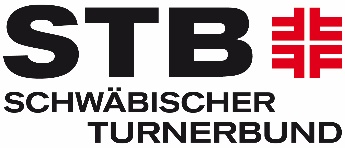 KontoinhaberKreditinstitutIBANDEBIC / SWIFTbeides finden Sie auf Ihrem Bank-Kontoauszugbeides finden Sie auf Ihrem Bank-Kontoauszugbeides finden Sie auf Ihrem Bank-Kontoauszugbeides finden Sie auf Ihrem Bank-Kontoauszugbeides finden Sie auf Ihrem Bank-Kontoauszugbeides finden Sie auf Ihrem Bank-Kontoauszugbeides finden Sie auf Ihrem Bank-Kontoauszugbeides finden Sie auf Ihrem Bank-Kontoauszugbeides finden Sie auf Ihrem Bank-Kontoauszugbeides finden Sie auf Ihrem Bank-Kontoauszugbeides finden Sie auf Ihrem Bank-KontoauszugOrtDatumUnterschrift des Kontoinhabers